TOREK, 7. 4. 2020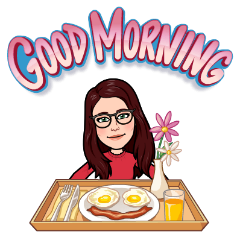 KULTURNI DANRad berem – Eko beremhttps://video.arnes.si/portal/asset.zul?id=m1bNyiEqDUEtfNhEUYUTDNJ7Drugega aprila je bila bralna značka/BZ uradno zaključena. Zaradi razmer, ki so nastale, se bo zadeva malce podaljšala. Se pa čas za branje počasi iztega.2. 4. je napreč Mednarodni dan knjig za otroke in na ta dan se spominjamo rojstnega dne velikega pravljičarja Hansa Christiana Andersena. V šoli smo brali Kraljična na zrnu graha, Cesarjeva nova oblačila, Vžigalnik, Grdi raček.Danes sicer ne bomo brali njegovih pravljic, bomo pa prebrali knjigo 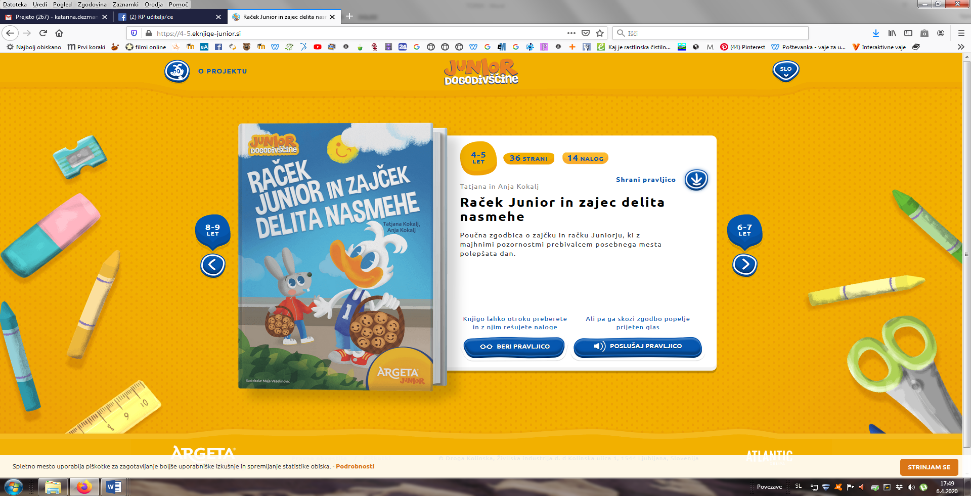 Raček Junior in zajec delita nasmehe.Na spodnji povezavi prideš do besedila knjige. Med branjem reši tudi vse interaktivne naloge, ki sta ti jih pripravila junaka. Po končanem branju še pisno odgovori na zastavljena vprašanja.https://4-5.eknjige-junior.si/Kdo je glavni junak zgodbe, ki si jo prebral-a?Kdo je Račku podaril kuharsko knjigo?Katere sestavine je potreboval za peko?Kakšne oblike so bili piškoti?Česa ni našel urar?Kakšno težavo je imela šivilja?S čim je miška na piškot narisala nosek?Kaj je izgubil smetar?Komu je bil namenjen zadnji piškot?Kako sta se zajec in Raček počutila ob koncu dneva?Sedaj pa se pripravi na izdelavo Eko košaric.Na povezavi spodaj imaš vsa navodila in potek za izdelavo košaric. Posnetek lahko večkrat ustaviš, da boš lažje naredil-a svoj izdelek.https://www.facebook.com/sparslo/videos/2650463548607653/POTREBŠČINE: 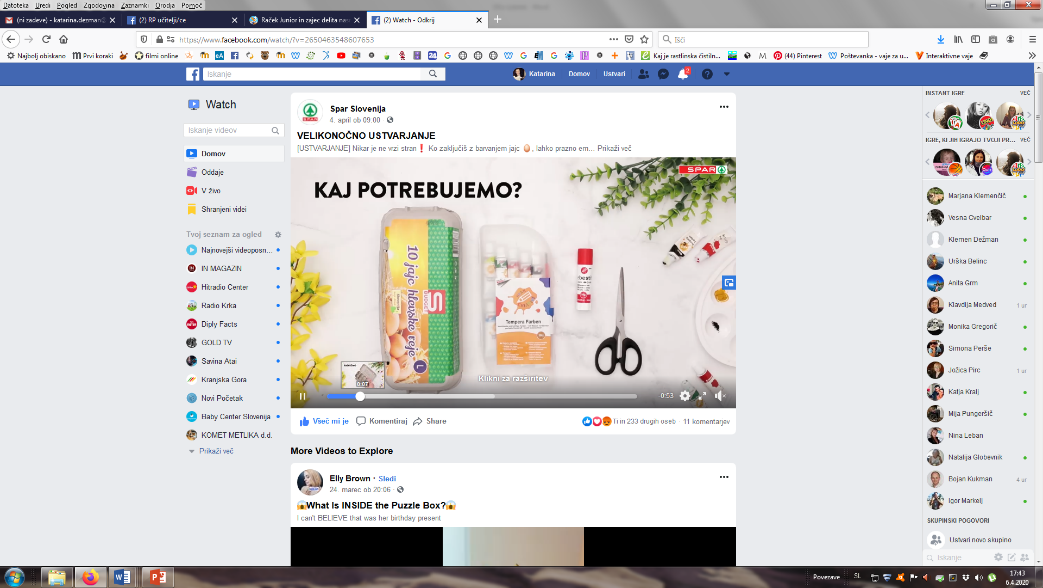 škatla od jajčk,škarje,lepilo,barve oz. barvne revije. (Barvne revije natrgajte na koščke in prelepite košarico, da bo lepo barvna.)Bližajo se prazniki, zagotovo veš, kateri. Nekateri  dobite ob tem prazniku tudi darila……. Ali veš, kateri praznik imam v mislih????SEVEDA, VELIKA NOČ!!!O tem prazniku že vemo, da je državni (velikonočni ponedeljek je dela prost dan), verski (praznujemo ga kristjani). S tem praznikom je povezanih veliko običajev (post, blagoslov jedil, tradicionalna velikonočna jedila, sekanje pirhov… ). Več ti o tem lahko povedo starejši, pa tudi »striček GOOGLE«. Verjetno ste preteklo nedeljo izdelali »butarico«. Zelo pomemben del običajev ob VELIKI NOČI je tudi barvanje pirhov-pisanic.Ravno tega pa se boste lotili tudi vi, in sicer na tak ekološki način. Za tako obliko barvanja pirhov boste potrebovali: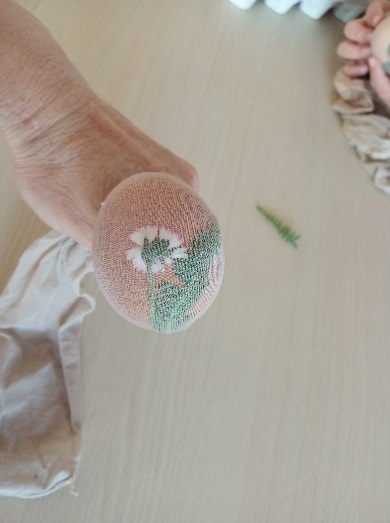 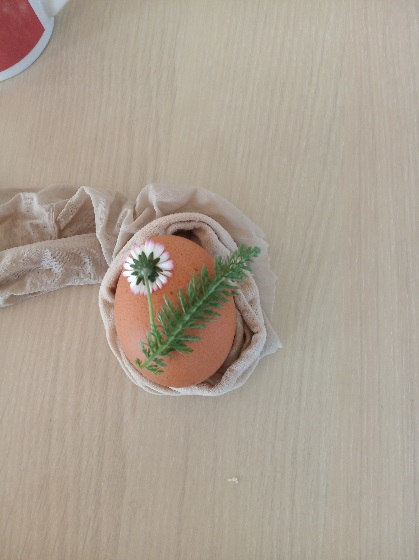 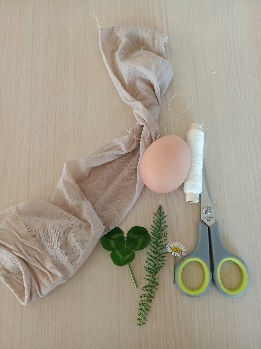 čebulne lupine (vsaj dve pesti) posodo z vodo2 žlici kisanajlonsko nogavico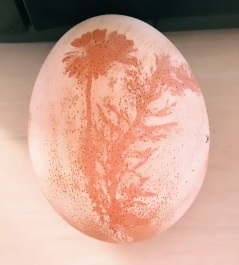 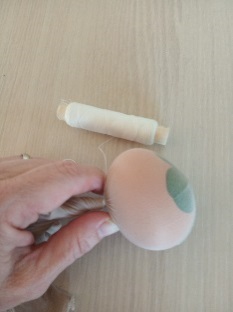 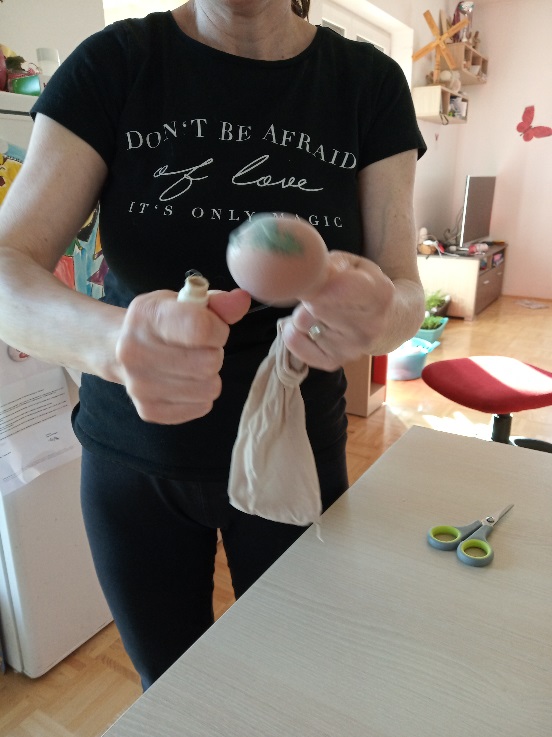 cvetke, listke, stebelcasukanecškarjePriprava in izvedba ter pospravljanje  je tvoje delo in ne delo staršev!Želim ti veliko užitkov ob ustvarjanju !Lepo te pozdravljam in vam vsem želim lepo preživete praznike!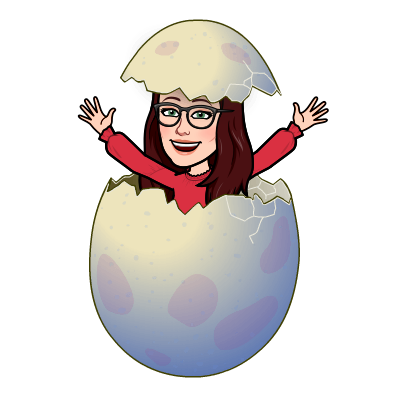 Učiteljica